Dr. Brendan Godfrey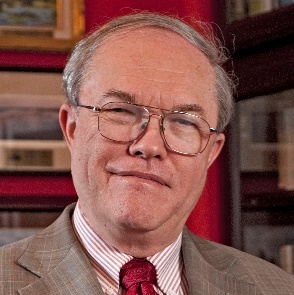 Candidate for IEEE-USA 2020 President-Elect, 2021 Presidentbrendan.godfrey@ieee.org; website in developmentCareer in Government, IndustryManagement and research in FFRDC, small business, U.S. Air ForceResponsible for as many as 1500 people, budgets as large as $500MServed on many advisory committees (National Academies, governments, universities)PhD – Princeton UniversityActive Contributor to IEEEIEEE-USA Volunteer IEEE-USA Board, Vice-President for Government RelationsR&D Policy Committee Chair, Artificial Intelligence Policy Committee ChairAuthored several position statements; made numerous Congressional visitsNuclear and Plasma Sciences SocietyAdCom (three terms)Plasma Science and Applications ChairIEEE Life Fellow (also APS Fellow)Why Run for IEEE-USA President?Focus on enhancing Government RelationsImportant activity, opportunities for improvement, well qualified to do soWhile not ignoring Membership Development, Career Services Continue current President’s initiatives, work closely with six Region DirectorsProvide increasingly effective voice in Washington for IEEE-USA membersSolid Government Relations results past four yearsIncreased federal support for S&T researchFederal S&Es again can attend IEEE conferencesEducated Congress on H-1B visa abusesPermanent R&D tax creditMuch more to be accomplishedMobilize membership for advocacy; provide trainingAddress additional important issues: internet privacy, H-1B reform, cyber security, balanced export control, improved R&D tax credit, etc.Increase visibility, internally and externally (articles, talks, Op-Eds, etc.)Recruit more volunteers, esp. younger membersEffectively Represent U.S. Membership as IEEE Board MemberTeam with Region Directors to identify, advocate issues important to U.S. membersExplore alternative membership and financial models for a changing environmentPromote openness and transparency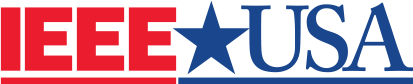 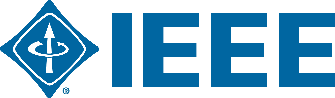 